       WELCOME TOTHE CHURCH OF THE STRAITSPastor David WallisSeptember 18, 2022                 10:30 a.m.Welcome and AnnouncementsGreen Prayer Cards may be filled out with your joys/prayers/concerns. Ushers will collect them during prayer time.*Call to Worship                                     screen    
          “You Are Worthy of My Praise”*Prayer of Confession                   You say in your word, O God, “let the wise listen and add to their learning, and let the discerning get guidance.” May our knowledge come from you so that we gain wisdom for life, in Jesus’ name, Amen!*Gloria Patri			               #623*Hymn         “O Worship the King”            #10                      First Scripture Reading                         pg. 658
                        Ecclesiastes 1:12-18                        Liturgist – Deb MooreChildren’s Time                                  Sharing our Joys and Concerns	Silent Prayer and Pastoral Prayer	The Lord’s Prayer	Our Father, who art in heaven, hallowed be thy name. Thy 	kingdom come, thy will be done on earth as it is in heaven. Give us this day our daily bread. And forgive us our trespasses as we forgive those 	who trespass 
against us. And lead us not into temptation, 
but deliver us 	from evil. For thine is the kingdom, and the power, and the glory forever. Amen.	*Affirmation of Faith in Song                 screen“King of Kings”Giving our Tithes and OfferingsOffertory Doxology                                                   #625*Prayer of DedicationSecond Scripture Reading                   pg. 1049                                  John 1:1-5Special Music                                 Les Jackson                 “My Country, ‘Tis of Thee”Sermon        “Ignorance Is Not Bliss,     
            Sometimes Knowledge Isn’t Either”  *Hymn                                                         #43                     “Great Is Thy Faithfulness”                      *Benediction*Postlude                                            in unisonGod be with you till we meet again; 
By His counsels guide, up-hold you, 
With His sheep securely fold you; 
God be with you till we meet again.Please join us for refreshments after the service in Fellowship Hall.Everyone is welcome       How to become a ChristianAdmit to God that you have done things that oppose His desires for you.	“For all have sinned and fall short of 	the glory of God.”                                                                 Romans 3:23Acknowledge Jesus Christ as God’s only solution to your condition.	“Jesus answered, “I am the way and 	the truth and the life. No one comes to 	the Father except through me.” 				       John 14:6Ask God to forgive your sins and invite Jesus into your life.     	“Yet to all who received him, to those 	who believed in his name, he gave the 	right to become children of God.”				       John 1:12What to Pray“Lord Jesus, I need you. Thank you for coming to earth, living an unblemished life, and dying on the cross for my sins. I open the door of my life and receive you as Savior and Lord of everything I do. Make me the kind of person you want me to be.”What to DoGo to God in prayer daily.   Read God’s word daily.       Open your life to other Christian friends.           Worship God weekly at church.If God is speaking to you this morning and you desire to receive Jesus Christ as your Savior and Lord, or desire prayer for a particular matter, we invite you to the front of the sanctuary at the close of the service where Pastor Dave and/or others will be glad to pray and talk with you.THE CHURCH OF THE STRAITS STAFF307 N. Huron Street  •  P.O. Box 430Mackinaw City, MI 49701231-436-8682 Office   906-282-7409 Pastor Dave’s cellwww.thechurchofthestraits.com  cotsoffice@yahoo.com Minister		Pastor David WallisYouth Director		Shannon CooleyHead Ushers	Todd Kohs and Carl Strieby Organist/Pianist		Loretta Martinek Clerk			Laura JacksonTreasurer		Donna FalorFinancial Secretary	Laura JacksonSecretary		Judy ChurchillNursery is open for 1st grade and younger.Liturgists in Coming Weeks:            Sept. 25      10:30 am    Sylvia Truman    Oct.    2      10:30 am    Ann Hayes    Oct.    9      10:30 am    Tom Jones    Oct.  16      10:30 am    Julie Burnett
    Oct. 23       10:30 am    Deb MooreSunday Worship Attendance09/11/22              10:30 am               10109/12/21              10:30 am                 89 Flowers:  If you wish to have flowers on the Altar for any occasion, please contact the church office at 436-8682.Hearing Devices are available from the sound booth. Please turn the device off and return it to the sound booth after the service.  CHURCH CALENDARSeptember 11 – 18, 2022 SUN 9-18       11:30 am	Listening Session                        3:00 pm      AA             	          6:00 pm      Prayer GroupMON 9-19      3:00 pm	Women’s Bible Study                                                      TUE 9-20      11:30 am	Blood Drive at
                                              St. Anthony’s                                                      WED 9-21    12:30 pm	Bell Choir Practice                        2:00 pm 	Bible JournalingTHR 9-22       7:00 pm	Listening Session                                                      SAT 9-24        9:00 am	Men’s Group  SUN 9-25        9:30 am	Adult/Youth Sun School                      10:30 am	Traditional Worship                        3:00 pm	AA                        6:00 pm     Prayer Group ANNOUNCEMENTSDear Congregation,
There is a split that is taking place in the denomination and we are in the middle of it. We will be sharing this document with the membership and having two listening sessions to determine what we want to do. The listening sessions are scheduled for September 18th after church and Thursday, September 22nd at 7:00 pm. A vote will take place Sunday, October 2nd after the worship service. Hope to see you there!          “Parting is such sweet sorrow” Please plan to attend a good-bye and Godspeed reception following the September 25th service, honoring our friends and neighbors, Jim and Judy Churchill.  We reluctantly send them downstate & to Arizona, thinking of all they have contributed to our church, both as members and in their roles as Office Administrator & Custodian.  
Get the Kleenex ready, folks!        
                        ~ Sue O’Dwyer and Shannon CooleyThe Mackinaw Woman’s Club and St. Anthony Catholic Church are hosting a Community Blood Drive on Sept 20, 2022, 11:30 am to 4:30 pm, at the St Anthony’s Parish Hall, 600 W Central Ave, Mackinaw City.  Appointments are preferred but walk-ins are welcome.  Call Donna Falor at 231-445-0151 or visit Versiti.org/miblood and search ‘Mackinaw’ to schedule your appointment on-line.  Save lives across Michigan by donating blood..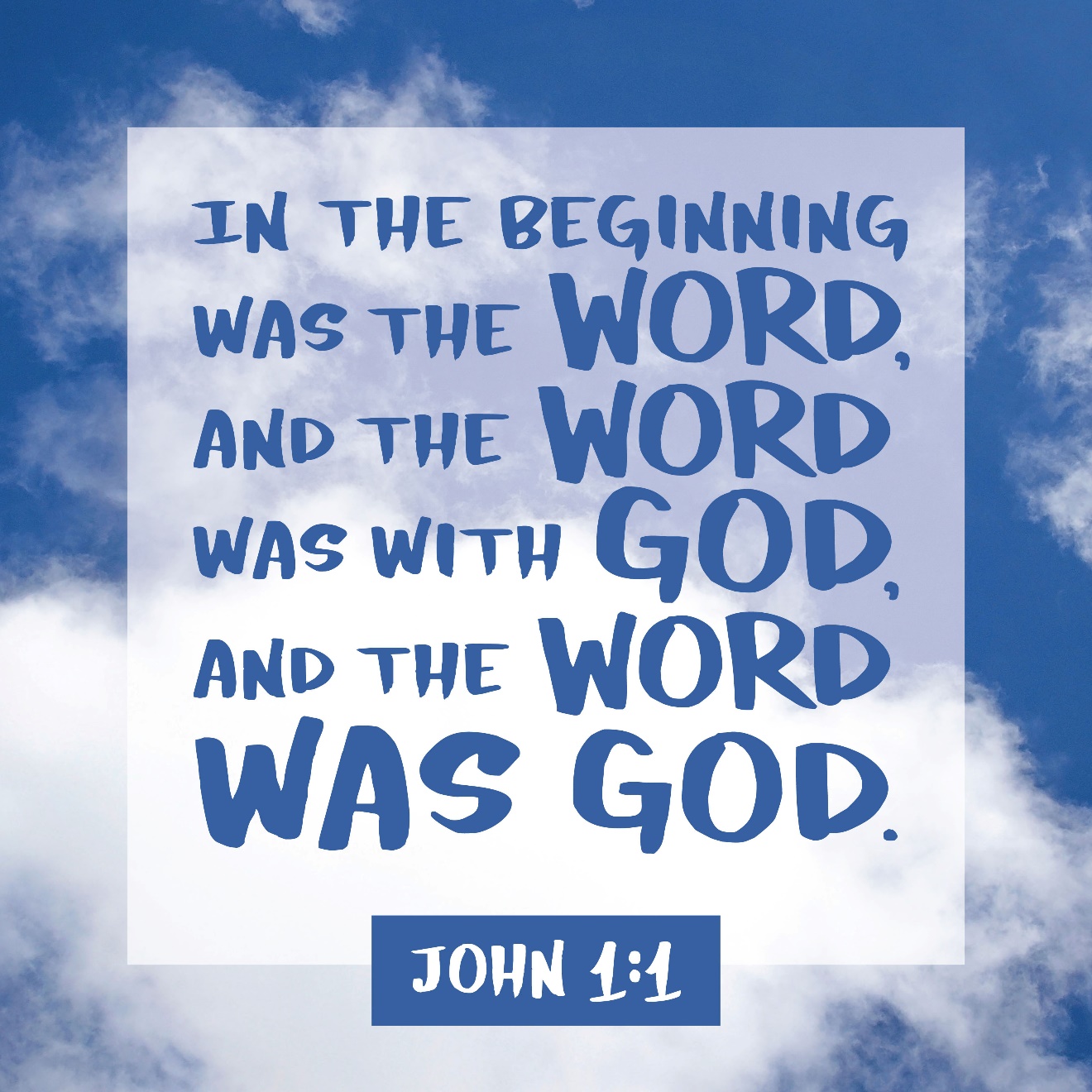 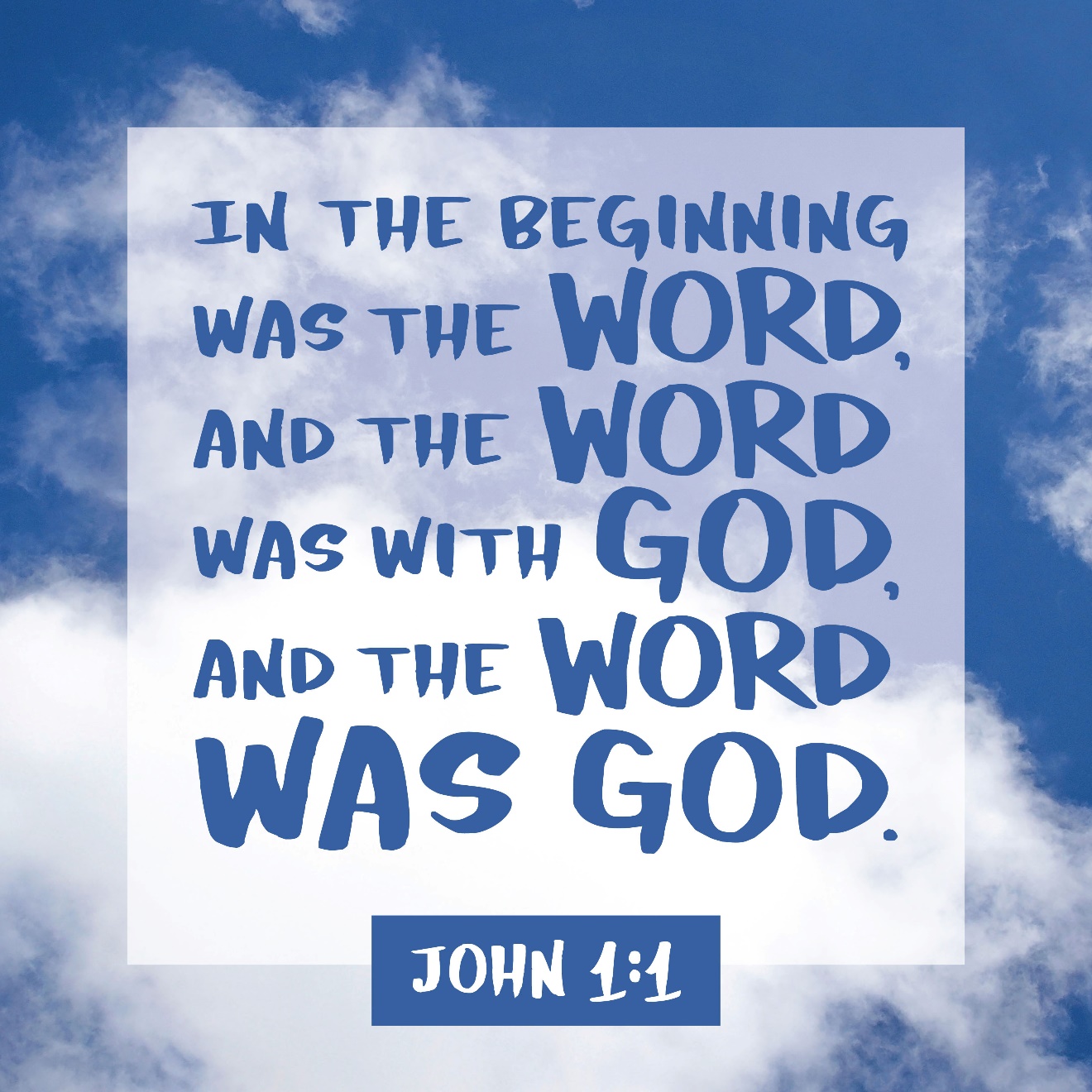 